附件：注册/登录流程如下：注册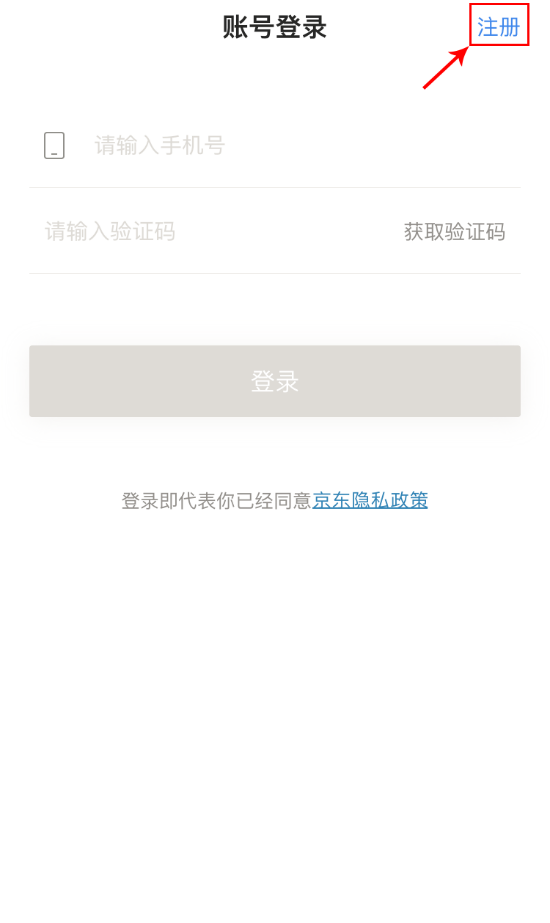 选择学校身份验证：（填写通行码和验证码）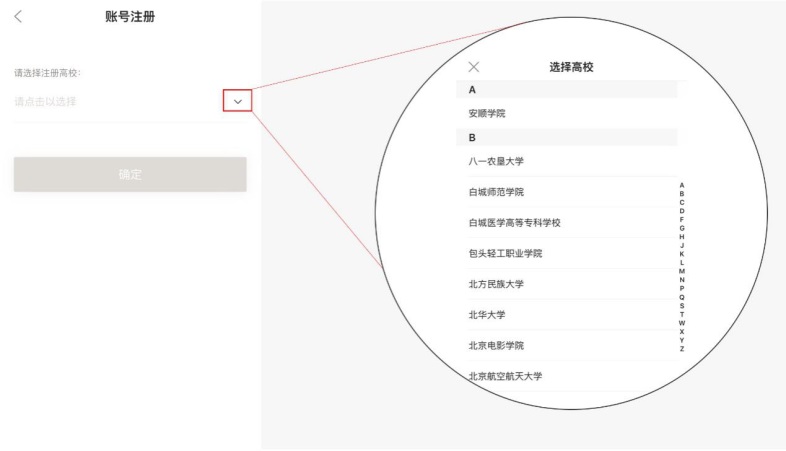 通行码为：HBDESFXY     验证码为：HBES123321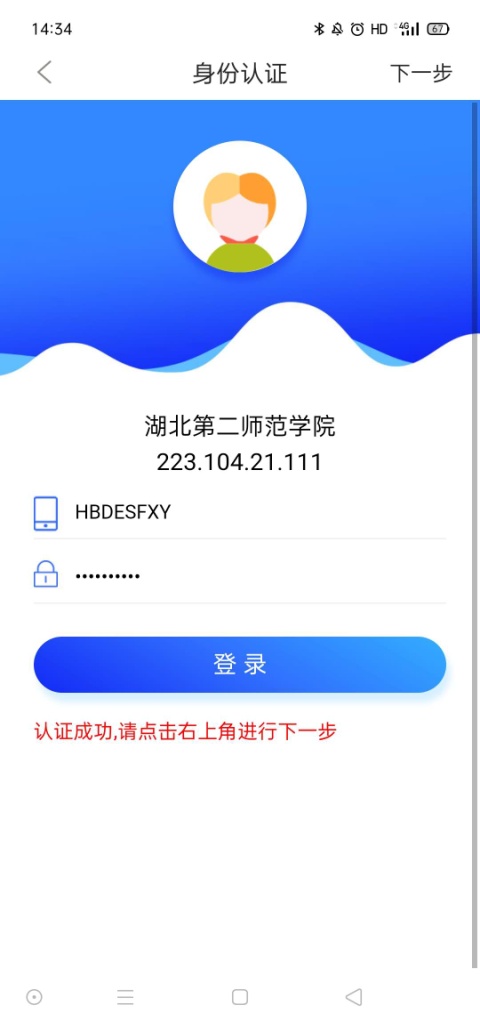 4、通过验证后，填写真实信息，提交注册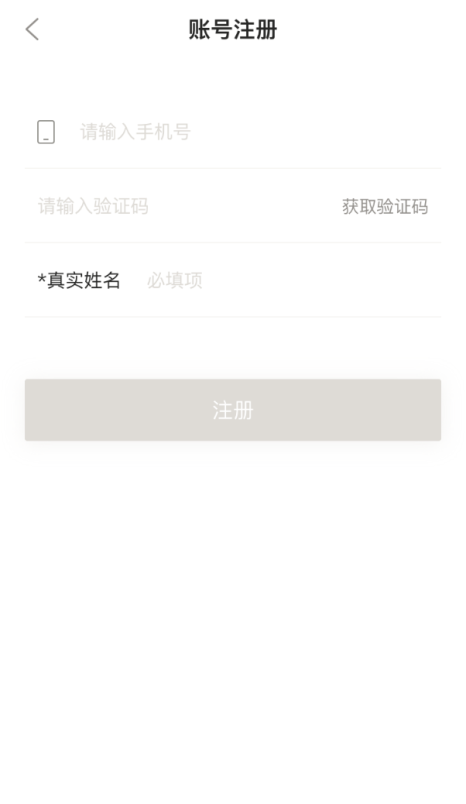 【注意：在注册时，选择各自所在的学校+手机号+真实姓名（这些信息真实填写是为了方便之后与图书馆读者信息做匹配时，可获得持续使用的权限，如不是本校的师生，则失去使用的权限】